Подача заявок не позднее 01.08.2018, изменение и отмена бронирования до 10.08.2018                  E-mail: baz.judo@mail.ru                  Тел. Контактного лица 8(912) 741-05-37 Константин БаженовА* - 1-2-х местные номера в гостинице «АМАКС Центральная» по цене 600 руб./чел.В*- 1-2-3-х местные номера в гостинице «АМАКС Центральная» по цене 1050 руб./чел.C*- 1-2-х местные номера в гостинице «АМАКС Центральная» по цене от 1550-1850 руб./чел.Submission of applications no later than 01.08.2018, change and cancellation before 10.08.2018              E-mail: baz.judo@mail.ru              Contact person 8 (912) 741-05-37 Konstantin BazhenovA* - 1-2-bed rooms in the hotel "AMAKS Central" at the price of 600 rubles / personВ* - 1-2-3-bed rooms in the hotel "AMAKS Central" at the price of 1050 rubles / personC* - 1-2-bed rooms in the hotel "AMAKS Central" at a price of 1550-1850 rubles / personЗаявки на транспорт, в том числе изменения и дополнения           отправлять на эл. почту не позднее 01.08.2018*E-mail: chirkov-stanislav@mail.ru	  Тел. +7912 452-55-00 – Чирков Станислав Валерьевич*Внимание! В случае, если заявка отправлена позже указанного срока или не отправлена вообще, трансфер команды не состоится.Requests for transportation, including changes and additionssent by email no later than 01.08.2018*E-mail: chirkov-stanislav@mail.ru	  phone +7912 452-55-00 – Stanislav Chirkov* Attention! If the order is sent later than the specified deadline or not sent at all, the team transfer will not take place.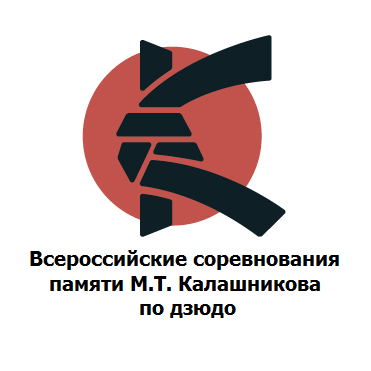 ЗАЯВКА НАРАЗМЕЩЕНИЕВсероссийские соревнованияпо дзюдо памятиМ.Т. КалашниковаИЖЕВСК 17-19 августа 2018Субъект РФ/ОрганизацияРуководительГородТелефонE-mailМоб.тел.Состав делегации на проживание в гостинице№Фамилия Имя ОтчествоДата заезда в гостиницуДата выезда из гостиницыКатегория номераКатегория номераКатегория номераКатегория номераКатегория Участников (спортсмен, судья, тренер)№Фамилия Имя ОтчествоДата заезда в гостиницуДата выезда из гостиницыА*В*C*Категория Участников (спортсмен, судья, тренер)Питание в гостинице (указать количество человек на питание) **Без питанияЗавтракОбедУжинAPPLICATION FORACCOMMODATIONThe all-Russian  competitions on judo          of memory of Mikhail KalashnikovIZHEVSK, 17-19 August 2018Team nameHeadCountryE-mailCitymobile phoneThe composition of the delegation to stay at the hotel№Last Name First NameDate of arrival at the hotelCheck-out dateCategory of roomCategory of roomCategory of roomCategory of roomCategory of Participants (athlete, judge, coach)№Last Name First NameDate of arrival at the hotelCheck-out dateА*В*C*Category of Participants (athlete, judge, coach)Meals at the hotel (specify the number of people on food) **Without mealsBreakfastLunchSupperЗАЯВКАНА ТРАНСФЕРВсероссийские соревнования по дзюдо памяти М.Т. КалашниковаИЖЕВСК17-19 августа 2018Информация по приезду и отъезду регулярными авиарейсами, ж/д и авто транспортомИнформация по приезду и отъезду регулярными авиарейсами, ж/д и авто транспортомИнформация по приезду и отъезду регулярными авиарейсами, ж/д и авто транспортомИнформация по приезду и отъезду регулярными авиарейсами, ж/д и авто транспортомИнформация по приезду и отъезду регулярными авиарейсами, ж/д и авто транспортомСубъект РФ /ОрганизацияРуководительделегацииГородТелефонЕ-MailМоб.тел.ПРИЕЗД ДЕЛЕГАЦИИПРИЕЗД ДЕЛЕГАЦИИПРИЕЗД ДЕЛЕГАЦИИПРИЕЗД ДЕЛЕГАЦИИПРИЕЗД ДЕЛЕГАЦИИ
Место приезда,вид транспортаДата приездаВремя прибытия (как указано в билете)Рейс/поездКол-во человекОТЪЕЗД ДЕЛЕГАЦИИ ОТЪЕЗД ДЕЛЕГАЦИИ ОТЪЕЗД ДЕЛЕГАЦИИ ОТЪЕЗД ДЕЛЕГАЦИИ ОТЪЕЗД ДЕЛЕГАЦИИ 
Место отъезда,вид транспортаДата отъездаВремя отбытия (как указано в билете)Рейс/поездКол-во человекTRANSFERREQUESTThe all-Russiancompetitions on judoof memory ofMikhail KalashnikovIZHEVSK,17-19 August 2018Arrival and departure information regular flights, railway and motor transportArrival and departure information regular flights, railway and motor transportArrival and departure information regular flights, railway and motor transportArrival and departure information regular flights, railway and motor transportArrival and departure information regular flights, railway and motor transportTeam nameHead CountryE-MailCitymobile phoneTHE ARRIVAL OF THE DELEGATIONTHE ARRIVAL OF THE DELEGATIONTHE ARRIVAL OF THE DELEGATIONTHE ARRIVAL OF THE DELEGATIONTHE ARRIVAL OF THE DELEGATIONPlace of arrival, mode of transportArrival dateArrival time(as indicated in the ticket)Flight /trainNumber of peopleDEPARTURE OF THE DELEGATIONDEPARTURE OF THE DELEGATIONDEPARTURE OF THE DELEGATIONDEPARTURE OF THE DELEGATIONDEPARTURE OF THE DELEGATIONThe place of departure,mode of transportDeparture dateThe departure time(as indicated in the ticket)Flight /trainNumber of persons